บันทึกข้อความ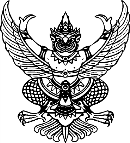 ส่วนราชการ   กลุ่มงานบริหารงานทั่วไป  โรงพยาบาลดอยหลวง อ.ดอยหลวง จ.เชียงราย   ที่  ชร 0032.301/142 	         วันที่  21  ธันวาคม  2561เรื่อง  ขออนุญาตเผยแพร่บนเว็บไซต์โรงพยาบาลดอยหลวง……………………………………………………………………………………………………………………………………………เรียน  ผู้อำนวยการโรงพยาบาลดอยหลวง  	         ตามที่ กลุ่มงานบริหารงานทั่วไป  ได้จัดทำคู่มือการปฏิบัติงานเพื่อป้องกันผลประโยชน์ทับซ้อน  โรงพยาบาลดอยหลวง ประจำปี 2562 นั้น		กลุ่มงานบริหารงานทั่วไป  จึงขออนุญาตเผยแพร่ข้อมูลบนเว็บไซต์หน่วยงาน คู่มือดังกล่าว  โรงพยาบาลดอยหลวง(ตามรายละเอียดที่ส่งมาพร้อมนี้)จึงเรียนมาเพื่อโปรดทราบพิจารณาอนุมัติจะจัดเป็นพระคุณยิ่งขอแสดงความนับถือ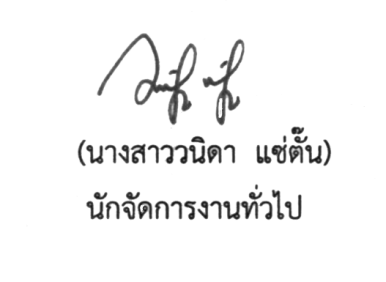 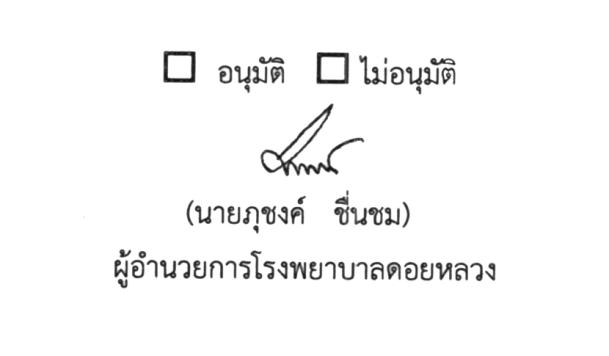 